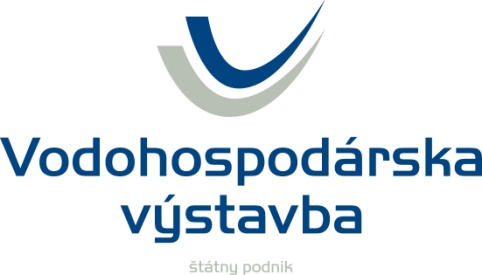 VODOHOSPODÁRSKA VÝSTAVBA, ŠTÁTNY PODNIKvyhlasujeV Ý Z V U na predloženie ponuky v prieskume trhu (súťaži) podľa § 117 zákona č. 343/2015 Z. z. o verejnom obstarávaní a o zmene a doplnení niektorých zákonov v znení neskorších predpisov (ďalej len „zákon o verejnom obstarávaní“)Číslo súťaže: 335/2022Názov súťaže: Projekt LIFE NAT/SK/001306, Aktivita C.1 Obnova prietočnosti a pozdĺžnej kontinuity ramenného systému Dunaja - Návrh, výroba a dodanie hradidielČíslo súťaže: 335/2022Názov súťaže: Projekt LIFE NAT/SK/001306, Aktivita C.1 Obnova prietočnosti a pozdĺžnej kontinuity ramenného systému Dunaja - Návrh, výroba a dodanie hradidielSúťaž realizovaná podľa § 117 zákona č. 343/2015 Z. z. o verejnom obstarávaní a o zmene a doplnení niektorých zákonov v znení neskorších predpisov (ďalej len „zákon o verejnom obstarávaní“)Vypracoval/a:...........................................................Ing. Martin FiličkoPROCESS MANAGEMENT, s.r.o.Meno, priezvisko, podpis osobySchválili:..........................................................Ing. Denisa Böhmanová        ŽiadateľVodohospodárska výstavba, štátny podnikMeno, priezvisko, funkcia a podpis osoby..........................................................     	Mgr. Karol KažimírRiaditeľ úseku žiadateľaVodohospodárska výstavba, štátny podnikMeno, priezvisko, funkcia a podpis osoby..........................................................Ing. Vladimír KollárGenerálny riaditeľVodohospodárska výstavba, štátny podnikMeno, priezvisko, funkcia a podpis osobyVýzva na predkladanie ponúk pre zákazku s nízkou hodnotou nižšieho rozsahu podľa § 117 zákona č. 343/2015 Z. z. o verejnom obstarávanía o zmene a doplnení niektorých zákonov v znení neskorších predpisov (ďalej len „zákon o verejnom obstarávaní“) Obstarávateľ:Názov verejného obstarávateľa: VODOHOSPODÁRSKA VÝSTAVBA, ŠTÁTNY PODNIKSídlo: P.O.BOX 45, Karloveská 2, 842 04 BratislavaIČO: 00 156 752DIČ: 2020480198Kontaktná osoba (meno a priezvisko): Ing. Martin Filičkotel. č. kontaktnej osoby: +421 906 311 136e-mail kontaktnej osoby: mfilicko@p-m.skadresa hlavnej stránky verejného obstarávateľa /URL/: http://www.vvb.sk/cms/Zatriedenie obstarávacieho subjektu podľa zákona: Obstarávateľ podľa § 9 ods. 3 písm. a) zákona o verejnom obstarávaní. Názov zákazky podľa verejného obstarávateľa: Projekt LIFE NAT/SK/001306, Aktivita C.1 Obnova prietočnosti a pozdĺžnej kontinuity ramenného systému Dunaja - Návrh, výroba a dodanie hradidielDruh zákazky: tovaryHlavné miesto poskytnutia služieb: Skládka hradidiel na línii B, k.ú. Vojka nad DunajomVýsledok verejného obstarávania (typ zmluvy, lehota na realizáciu zákazky, platobné podmienky):Uzatvorenie zmluvyObstarávateľ požaduje plnenie zmluvy v zmysle článku III: Termíny a miesto plnenia, návrhu Zmluvy o dielo ( viď prílohu č. 4)Opis predmetu zákazky:Podrobný opis predmetu zákazky je uvedený v Prílohe č.1.Spoločný slovník obstarávania:45262680 -1 Zváranie45223210 – 1 Oceľové konštrukcie71245000 – 7 Schvaľovacie plány, vykonávacie výkresy a špecifikácieObhliadka:Nevyžaduje sa.Predpokladaná hodnota zákazky v EUR bez DPH: 26 470,00 EUR bez DPHHlavné podmienky financovania a platobné dojednania: Obstarávateľ neposkytne úspešnému uchádzačovi zálohu (preddavok) na realizáciu predmetu súťaže.Cena za realizáciu predmetu súťaže bude uhradená bezhotovostne, prevodom z bankového účtu, na základe faktúr vystavených obstarávateľovi úspešným uchádzačom.Lehota splatnosti riadne vystavenej a doručenej faktúry je do 45 dní odo dňa jej preukázateľného prvého doručenia obstarávateľovi. Podmienky účasti: Osobné postavenie:Obstarávateľ požaduje splnenie podmienok účasti osobného postavenia podľa § 32 ods. 1 písm. e) a f) ZVO. Predmetné skutočnosti si Obstarávateľ overí z verejne dostupných registrov (orsr.sk a žsr.sk a register osôb so zákazom, zápis do zoznamu hospodárskych subjektov).Obstarávateľ neuzavrie zmluvu ak u úspešného uchádzača bude existovať dôvod na vylúčenie podľa § 40 ods. 6 písm. f) ZVO (konflikt záujmov nemožno odstrániť inými účinnými opatreniami).11.2 Finančno-ekonomické postavenie:Neaplikuje sa11.3.Technicko-odborné požiadavky:Neaplikuje sa.11.4. Alternatívne možnosti preukázania podmienok účasti:Hospodársky subjekt môže predložiť čestné vyhlásenie, v ktorom vyhlási, že spĺňa všetky podmienky účasti určené obstarávateľom a poskytne obstarávateľovi na požiadanie doklady, ktoré čestným vyhlásením nahradil. Hospodársky subjekt môže v čestnom vyhlásení uviesť aj informácie o dokladoch, ktoré sú priamo a bezodplatne prístupné v elektronických databázach, vrátane informácií potrebných na prístup do týchto databáz a informácie o dokladoch, ktoré verejnému obstarávateľovi predložil v inom verejnom obstarávaní a sú naďalej platné.Ak hospodársky subjekt použije čestné vyhlásenie, obstarávateľ môže na účely zabezpečenia riadneho priebehu obstarávania kedykoľvek v jeho priebehu prostredníctvom IS JOSEPHINE požiadať uchádzača o predloženie dokladu alebo dokladov nahradených čestným vyhlásením.Hospodársky subjekt môže predbežne nahradiť doklady na preukázanie splnenia podmienok účasti určené obstarávateľom jednotným európskym dokumentom v zmysle § 39 zákona o verejnom obstarávaní. Z predloženého jednotného európskeho dokumentu musia jednoznačne vyplývať informácie o splnení všetkých určených podmienok účasti. Súhrnný materiál obsahujúci zhrnutie základných informácií o Jednotnom európskom dokumente pre verejné obstarávanie je možné nájsť na https://www.uvo.gov.sk/verejny-obstaravatel-obstaravatel/jednotny-europsky-dokument-jed . Obstarávateľ neumožňuje vyplniť iba globálny údaj.Skupina dodávateľov preukazuje splnenie podmienok účasti vo verejnom obstarávaní týkajúcich sa technickej spôsobilosti alebo odbornej spôsobilosti spoločne.Kritérium na vyhodnotenie ponúk a pravidlá ich uplatnenia: Najnižšia cena spolu v EUR bez DPH.Lehota na predkladanie ponúk uplynie dňa: 		do: 30.01.2023 do 09:00 hod Na ponuku predloženú po uplynutí lehoty na predkladanie ponúk verejný obstarávateľ nebude prihliadať.Spôsob a miesto na predloženie ponúk: prostredníctvom elektronického systému IS JOSEPHINE.Požadovaný obsah ponuky: 16.1 Vyplnený návrh na plnenie kritérií (vzor je uvedený v Prílohe č.2)16.2 Vyhlásenie uchádzača o subdodávkach (v prípade ak je relevantné)Obstarávateľ odporúča, aby uchádzači predložili všetky požadované doklady, s cieľom vyhnúť sa vylúčeniu. Vyhodnotenie ponúk:Vyhodnotenie ponúk z hľadiska splnenia podmienok účasti a vyhodnotenie ponúk z hľadiska splnenia požiadaviek na predmet zákazky sa uskutoční po vyhodnotení ponúk na základe kritéria na vyhodnotenie ponúk, a to v prípade uchádzača, ktorý sa umiestnil na prvom mieste v poradí. Ak ponuka uchádzača nebude obsahovať všetky náležitosti podľa tejto výzvy, uchádzač bude požiadaný o vysvetlenie alebo doplnenie predložených dokladov. Ak dôjde k vylúčeniu uchádzača alebo jeho ponuky, vyhodnotí sa následne splnenie podmienok účasti a požiadaviek na predmet zákazky u ďalšieho uchádzača v poradí tak, aby uchádzač umiestnený na prvom mieste v novo zostavenom poradí spĺňal podmienky účasti a požiadavky na predmet zákazky. Elektronická aukcia sa nepoužije.Obstarávateľ po vyhodnotení ponúk bezodkladne zašle informáciu o vyhodnotení ponúk všetkým uchádzačom elektronicky. Obstarávateľ bude úspešného uchádzača kontaktovať prostredníctvom elektronickej pošty ihneď po vyhodnotení. S úspešným  uchádzačom bude uzatvorená Zmluva o dielo. Jazyk, v ktorom možno predložiť ponuky: Štátny jazyk, slovenský jazyk (alebo český jazyk)Zákazka sa týka projektu / programu financovaného z fondov EÚ: Projekt LIFE14 NAT/SK/001306Dátum zaslania výzvy na predkladanie ponúk:20.01.2023Ostatné informácieObstarávateľ požaduje informácie o subdodávateľoch podľa § 41 ods. 1 písm. a)  zákona o verejnom obstarávaní. Obstarávateľ je oprávnený bez akýchkoľvek sankcií odstúpiť od zmluvy so zhotoviteľom v prípade, kedy ešte nedošlo k plneniu zo zmluvy medzi prijímateľom a zhotoviteľom a výsledky kontroly riadiaceho orgánu (RO) neumožňujú financovanie výdavkov vzniknutých z verejného obstarávania, ktoré bolo/je predmetom kontroly zo strany RO v plnom rozsahu (t.j. bez uplatnenia finančnej opravy“).Zmluva nadobúda platnosť dňom jej podpisu zmluvnými stranami a jej zverejnením v zmysle platných právnych predpisov. Zmluva so zhotoviteľom nadobúda účinnosť po splnení odkladacej podmienky, ktorá spočíva v tom, že dôjde k schváleniu procesu verejného obstarávania v plnom rozsahu (t.j. bez uplatnenia finančnej opravy“), o čom bude  zhotoviteľ informovaný.Zhotoviteľ je povinný strpieť výkon kontroly/auditu/ kontroly na mieste súvisiaceho s dodávaným tovarom, stavebnými prácami a službami, kedykoľvek počas platnosti a účinnosti Zmluvy po poskytnutí o NFP, a to oprávnenými osobami na výkon tejto  kontroly/ auditu a poskytnúť im všetku  potrebnú súčinnosť. Prílohy: Príloha č.1 - Opis predmetu zákazky _ Obnova prietočnosti a pozdĺžnej kontinuity ramenného systému Dunaja - Návrh, výroba a dodanie hradidiel v rámci projektu LIFE14 Príloha č. 2 - Návrh na plnenie kritériíPríloha č. 3 -  Vyhlásenie uchádzača o subdodávkachPríloha č. 4 - Návrh zmluvyPredmet zákazkyNavrhovaná cena za predmetu zákazky v EUR bez DPHCena celkom za predmet súťaže v EUR bez DPH